Ime in priimek:Datum:Ocenite svoje znanje:Možno št. točk: 21                  Doseženo št. točk:                 Ocena: PISNO  OCENJEVANJE  ZNANJA -  BESEDA, PRAVOPIS ZNatančno preberite besedilo in navodila ter rešite naloge. Pišite čitljivo. Nejasne rešitve se točkujejo z nič (0) točkami. Pri nalogah, označenih z (J), se upošteva tudi jezikovna pravilnost. Če menite, da ste našli pravopisno ali zatipkano napako, jo (brez besed) označite oz. popravite (+1t).Čas reševanja = 30 minutVeliko uspeha.Kriterij:  0-49% = nzd (1); 50-62 = zd (2) ;63-75% = db (3); 75-88% = pdb (4); 89-100% = odl (5)1. Besede razvrstite glede na to, kaj poimenujejo: čeprav, nominiran, prenaseljen,   v, pred, menim.- polnopomenske besede:    nominiran, prenaseljen                                                 1t/- slovnične besede:      čeprav, v, pred                                                                     1t/-  naklonske besede:   menim                                                                                    1t/2. Primerjajte naslednji povedi.  - Obkrožite poved, ki vsebuje nadpomenko.                                                                                                                                1t/  Kitara je to, kar ima šest strun, na katere brenkamo s prsti ali z brenkalom.  Kitara je glasbilo, ki ima šest strun, na katere brenkamo s prsti ali z brenkalom.3. Prečrtajte besedo, ki ne spada v dano tematsko polje.  - Svojo izbiro    utemeljite. (J)                                                                                      1t+ 1t + 1t/       knjižnica –  hišnik  –  oko – učilnica  –  telovadnica  –  tabla – klop Utemeljitev: - Po smislu- Pomensko ni povezana; s šolo nima nič skupnegaŠOLA = NADPOMENKA??    USTANOVA podpomenka:  šola, vrtec, fakulteta4. Obkrožite besede iste besedne družine.   -  Za napačno rešitev se odšteje 1 t.                                 4 r. = 4t                                                                                    4t/                                  3r. = 3t                                  2 r. = 2t     pisariti – pisateljevanje – pisati – pisarnica – pisava –  pisec – pisatelj Zapišite izhodiščni koren besed besedne družine:                                                2t/                                                          -pis-      Napačen zapis = 1 t5. Popravite napačen zapis prevzetih besed. – Če to ni potrebno, ob  besedi    naredite poševnico (/).                                      2 r. = 1t                                                    4t/   kemp  - kamp                                                   ragbi  -   /                       tonik -       /                                                        allegro  -     /             Martin Luther   -     /                                         butik - /   expresso (kava)   - ekspreso                             muzikal - mjuzikal6. Oglejte si, kako je v Slovenskem etimološkem slovarju predstavljen izvor   naslednjih besed.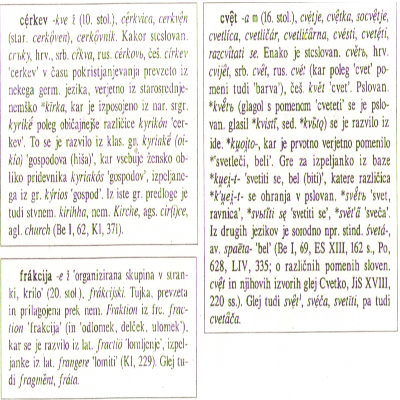 - Vse besede so domače.                                     DA      NE                               1t/   CERKEV = iz  nekega germ. j.   FRAKCIJA = iz lat.   CVET = iz ide.- Katera beseda se je v slovenskem jeziku pojavila najprej?                                1t/   CERKEV- Ali je beseda cvet razširjena tudi v drugih slovanskih jezikih?      DA  NE        1t/   stcslovan.; hrv.; srb., rus., češ. Kateri besedi sta prevzeti?                                                                                    1t/     FRAKCIJA, CERKEVElektrotehniško-računalniška strokovna šola in gimnazija LjubljanaIme in priimek:Datum:Ocenite svoje znanje:Možno št. točk: 21                  Doseženo št. točk:                 Ocena: PISNO  OCENJEVANJE  ZNANJA -  BESEDA, PRAVOPISXNatančno preberite besedilo in navodila ter rešite naloge. Pišite čitljivo. Nejasne rešitve se točkujejo z nič (0) točkami. Pri nalogah, označenih z (J), se upošteva tudi jezikovna pravilnost. Če menite, da ste našli pravopisno ali zatipkano napako, jo (brez besed) označite oz. popravite (+1t).Čas reševanja = 30 minutVeliko uspeha.Kriterij:  0-49% = nzd (1); 50-62%  = zd (2); 63-75% = db (3); 75-88% = pdb (4); 89-100% = odl (5)1. Besede razvrstite glede na to, kaj poimenujejo: za, ogledati, na, s, brr, Vesna,   nad, sadna, mlad.    vse/0 v vrsti; napačne bes. v vrsti = 0 t- polnopomenske besede:      ogledati, Vesna, sadna, mlad                                   1t/- slovnične besede:  za, na, s, nad                                                                          1t/-  naklonske besede: brr                                                                                          1t/2. Besedo drag primerjajte z besedama nedrag in poceni.  – Izpišite njeno pravo   protipomenko.                                                                                                       1t/   Protipomenka:   poceni                                                                                                               3.  Besedi jezik določite pomene.                                                                          3t/      -  Pogovarja se z opicami v njihovem jeziku.        kar omogoča sporazumevanje sploh: človeški jezik; čebelji, ptičji jezik; pogovarjati se z opicami v njihovem jeziku            način sporazumevanja      -   Med obuvanjem  je poravnal jezik pri čevlju.       kar je po obliki podobno jeziku: med obuvanjem je poravnal jezik pri čevlju; usnjen jezik / del čevlja      -  Ob tem dogodku so imeli jeziki dosti dela.           ekspr. ljudje si že brusijo jezike veliko govorijo o tem, opravljajo4. Obkrožite besede, ki ne spadajo v isto besedno družino.                           4t/     -  Za napačno rešitev se odšteje 1 t.         4t  =  3 r.                                                                                                                          3t =  2 r.                                                                          2t =  1 r.          zmaj  - zmajevati – zmajar – zmahan – zmajevec –  zmajarstvo – zmajskiBesedama zmajski in zmajarstvo določite besedno vrsto.- zmajski:        pridevniška b. - pridevnik                                                        1t/- zmajarstvo:        samostalniška b. - samostalnik                                         1t/5. Popravite napačen zapis prevzetih besed. – Če to ni potrebno, ob  besedi    naredite poševnico (/).             2  r.   =  1t                                                       4t/      pizzerija   -        picerija                              Sokrates -  Sokrat      Pegueot   -          /                            netto  -    neto     kakav   -            /                             džus -     /      kiwi  -             kivi                               disco  -  disko	6. Oglejte si, kako je v Slovenskem etimološkem slovarju predstavljen izvor   naslednjih besed.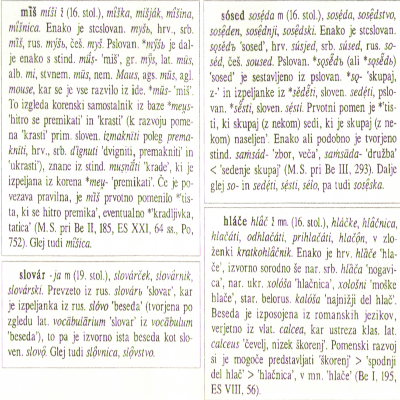 - Beseda miš je od navedenih besed najstarejša domača beseda.    MIŠ =  iz ide.                                                                        DA      NE       1t/    SOSED =  iz pslovan.- Beseda slovar je domača.                                                          DA       NE               1t/  - prevzeto iz rus.- Beseda miš je od navedenih besed najmlajša domača beseda.              DA   NE      1t/   SOSED = mlajša- Iz katerega jezika je prevzeta beseda hlače? Izposojena iz rom. j.                     1t/                                                                         - iz lat. Elektrotehniško-računalniška strokovna šola in gimnazija LjubljanaIme in priimek:Datum:Ocenite svoje znanje:Možno št. točk: 21                  Doseženo št. točk:                 Ocena: PISNO  OCENJEVANJE  ZNANJA -  BESEDA, PRAVOPISYNatančno preberite besedilo in navodila ter rešite naloge. Pišite čitljivo. Nejasne rešitve se točkujejo z nič (0) točkami. Pri nalogah, označenih z (J), se upošteva tudi jezikovna pravilnost. Če menite, da ste našli pravopisno ali zatipkano napako, jo (brez besed) označite oz. popravite (+1t).Čas reševanja = 30 minutVeliko uspeha.Kriterij:  0-49% = nzd (1); 50-62 = zd (2) ;63-75% = db (3); 75-88% = pdb (4); 89-100% = odl (5)- Neupoštevanje navodil = - 1t1. Besede razvrstite glede na to, kaj poimenujejo: ali, jabolka, k, auu, razmišljati,    kot, zelenjavna, skorja, comp, svetlo.     vse/0 v vrsti = 1t- polnopomenske besede:    jabolka, razmišljati, zelenjava, skorja, svetlo    1/t                                                         - slovnične besede:          ali, k, kot                                                                 1t/-  naklonske besede:   auu, comp                                                                     1t/2. Besedi čustvo dodajte tri različne podpomenke.                                            1t/- Po smislu; 3 r. = 1t3. V besednih dvojica obkrožite slogovno zaznamovano besedo.  šopirit se – hvaliti se                                                                        1t/ sukanec – cvirn                                                                                1t/ pnevmonija – pljučnica                                                                    1t/4. Obkrožite besede iste besedne družine.            4t  = 5 r .                         4t/                         Za napačno rešitev se odšteje 1 t.               3t = 4 r.                                                                                  2t = 3 r.           jezljivka  -  jezikav  -  jezikoslovec  -  jezičiti (jezikati)          -  jezikalo  -  jez  - jezičnež           5. Popravite napačen zapis prevzetih besed. – Če to ni potrebno, ob     besedi naredite poševnico (/).                                                                               4t/student  -  študent                                            bife -   /sandwich  -    sendvič                                   ćevapčić -   čevapčičWashington  -      /                                  Trieste - Trstdžins -   /                                                  pommes frites  -  pomfrit6. Oglejte si, kako je v Slovenskem etimološkem slovarju predstavljen izvor   naslednjih besed.- Katera beseda izvira iz indoevropščine?        stol                                                  1t/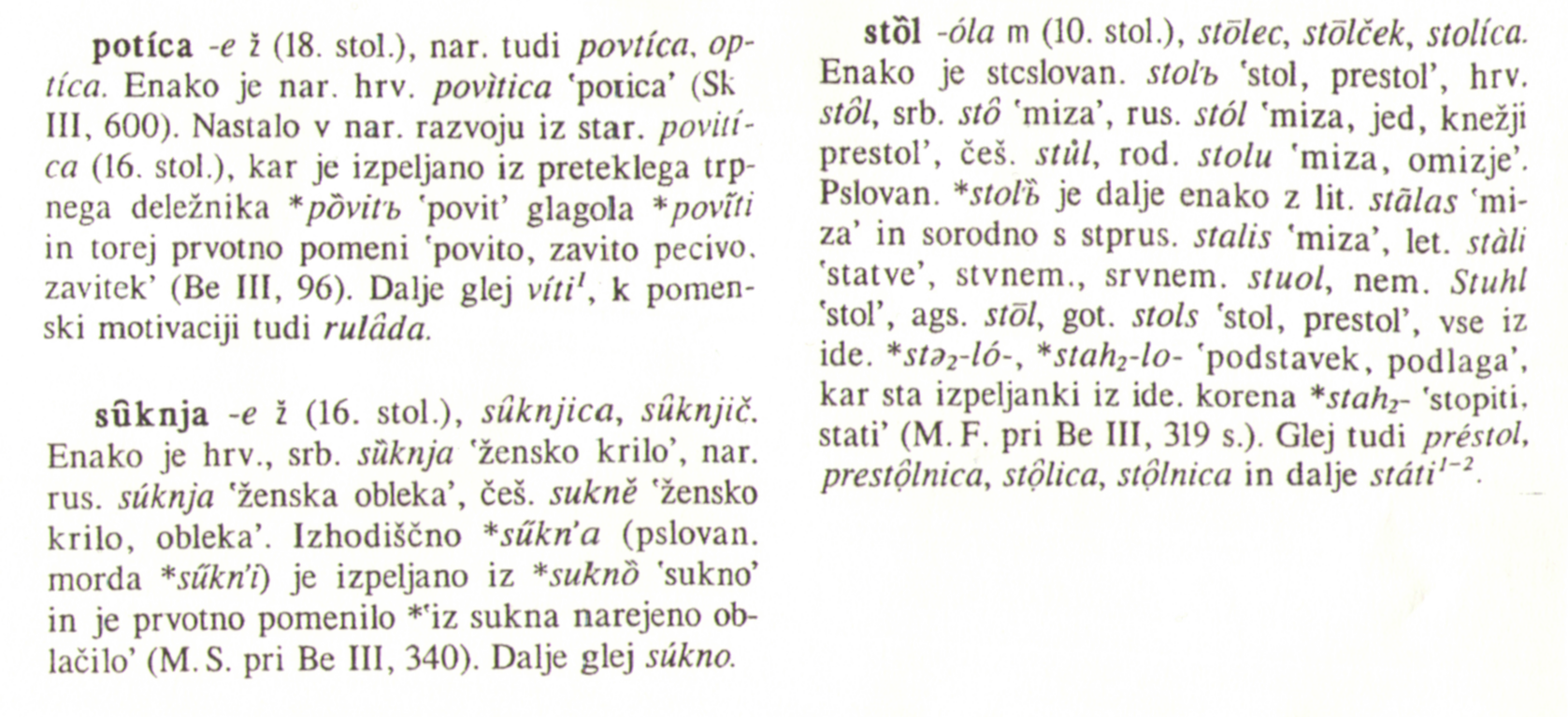 - Beseda suknja je mlajša od besede stol.                                          DA  NE       1t/         SUKNJA izvira iz pslovan.   STOL izvira iz. ide.- Beseda suknja izvira iz praslovanščine.                                               DA   NE    1t/ - Beseda suknja je razširjena tudi v drugih indoevropskih jezikih.          DA  NE    1t/   -  razširjena je  SAMO v slovanskih jezikih